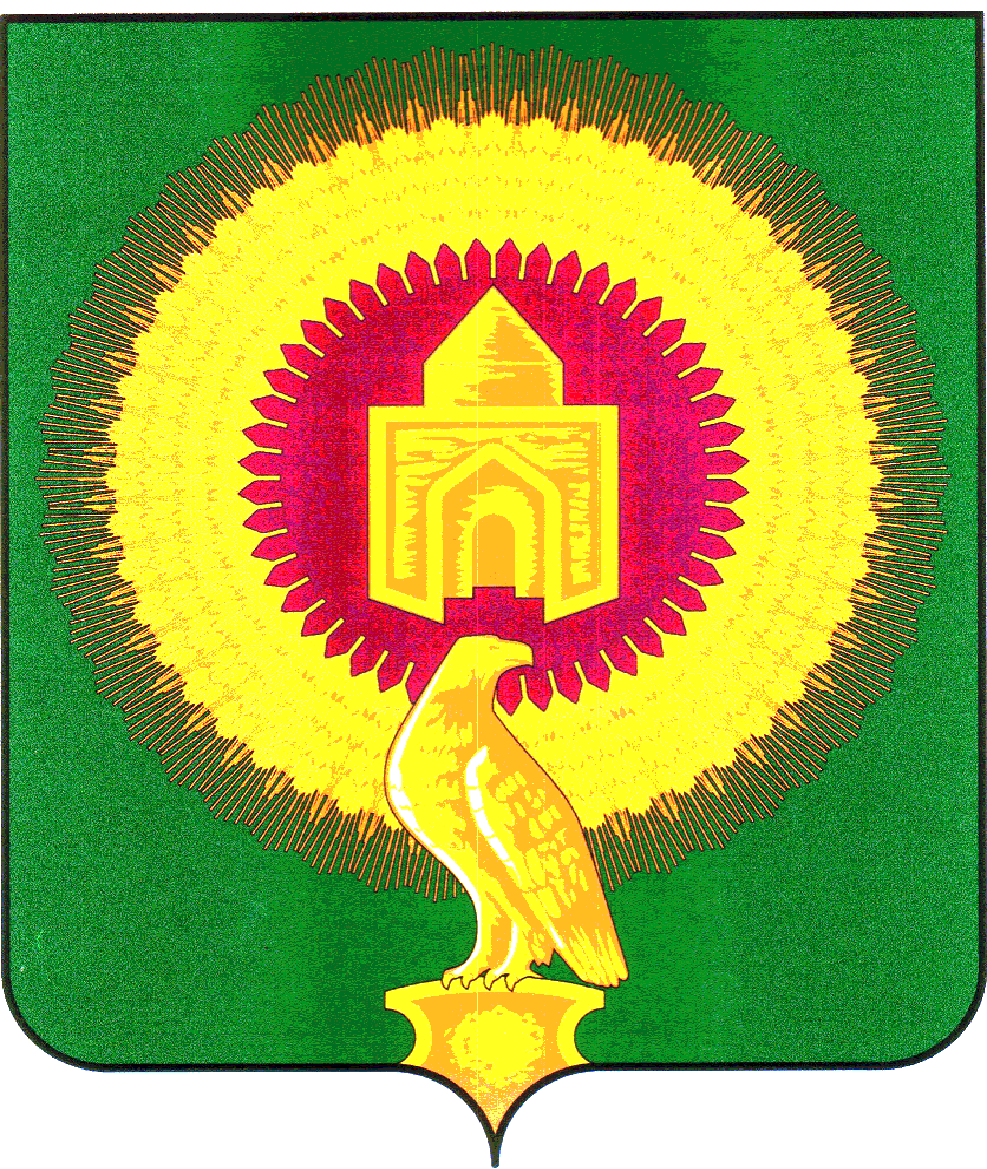 КОНТРОЛЬНО-СЧЁТНАЯ ПАЛАТАВАРНЕНСКОГО МУНИЦИПАЛЬНОГО РАЙОНА ЧЕЛЯБИНСКОЙ ОБЛАСТИ457200 Челябинская область, с.Варна, ул.Советская,135/1, кабинет№13тел. 3-05-03,  E-mail: revotdelvarna@.mail.ruУТВЕРЖДАЮ:Председатель  Контрольно-счётной палатыВарненского муниципального района_________________________С.Г. Колычева27.10.2023г.                                                                                            с.Варна Заключение  №41О результатах экспертно-аналитического мероприятия «Финансово-экономическая экспертиза проекта муниципальной программы «Молодежь Варненского муниципального района Челябинской области на 2024-2026 годы»Финансово-экономическая экспертиза муниципальной программы «Молодежь Варненского муниципального района Челябинской области на 2024-2026 годы» (далее Экспертиза) проведена в целях обеспечения реализации функции финансового контроля Контрольно-счётной палатой Варненского муниципального района Челябинской области (далее - КСП) на основании части 2 статьи 157 Бюджетного Кодекса РФ, пункта 7 части 2 статьи 9 Федерального  закона от 7 февраля 2011г. N6-ФЗ "Об общих принципах организации и деятельности контрольно-счетных органов субъектов Российской Федерации и муниципальных образований", пункта 1.4.2 Порядка принятия решений о разработке муниципальных программ Варненского муниципального района, их формировании и реализации, утвержденного постановлением администрации Варненского муниципального района от 01.02.2018г. №75 (далее по тексту Порядок №75) и распоряжения председателя КСП о проведении экспертно-аналитического мероприятия от 25.10.2023г. №67.Предмет экспертно-аналитического мероприятия: проект муниципальной программы «Молодежь Варненского муниципального района Челябинской области на 2024-2026 годы» (далее по тексту Программа).Цель экспертно-аналитического мероприятия: подтверждение обоснованности планируемых финансовых ресурсов, направляемых на реализацию мероприятий муниципальной программы «Молодежь Варненского муниципального района Челябинской области на 2024-2026 годы» и включения в расходную часть бюджета Варненского муниципального района на 2024 год и плановый период 2025-2026 годов исходя из целей, задач и ожидаемых результатов муниципальной программы.Проверка проведена инспектором-ревизором КСП Молдашевой Ю.С..      Экспертиза проведена на основе документов, представленных в Контрольно-счётную палату Варненского муниципального района 23.10.2023года:- муниципальная программа «Молодежь Варненского муниципального района Челябинской области на 2024-2026 годы», в том числе:- паспорт муниципальной Программы;- Приложение №1: Система мероприятий муниципальной программы;-Приложение №2: Сведения о целевых показателях (индикаторах)  муниципальной программы и их значениях;-Приложение №3: Финансово-экономическое обоснование муниципальной программы;- Приложение №4: Методика оценки значений индикативных показателей муниципальной программы;- пояснительная записка.Проект муниципальной     программы разработан в соответствии со статьей 179 Бюджетного кодекса РФ.Ответственный исполнитель муниципальной Программы - Управление образования администрации Варненского муниципального района (далее по тексту Управление). Соисполнители муниципальной программы — Администрация Варненского муниципального района Челябинской области, Управление социальной защиты населения администрации Варненского муниципального района, Муниципальное учреждение «Комплексный центр социального обслуживания населения», МКУ «Центр занятости населения Варненского муниципального района», МБУК «Варненский районный Дворец культуры - Планета», Военный комиссариат Челябинской области по г.Карталы, Карталинскому и Варненскому районам, Комиссия по делам несовершеннолетних и защите их прав администрации Варненского муниципального района, ОМВД России по Варненскому району, Отделение УФМС России в Варненском районе, ГБУЗ «Районная больница с.Варна», Администрации сельских поселений Варненского муниципального района, социально-ориентированные некоммерческие организации.Ответственный      исполнитель    несет  ответственность    за   реализацию    муниципальных   программ в целом (соисполнители – за целевое использование выделенных средств).В несоблюдение пункта 2.2 Порядка №75 проект муниципальной Программы состоит из 8 разделов, отсутствует раздел 6 «Организация управления и механизм выполнения мероприятий муниципальной программы», который должен включать:- описание процедуры реализации Программы и методы контроля за ее выполнением, включая сроки предоставления отчетов о ходе реализации;- порядок расходования средств местного бюджета, предусмотренных на реализацию Программы.Раздел «Содержание проблемы и обоснование необходимости ее решения программными методами» содержит развернутую постановку проблемы.В ходе проведения экспертизы установлено, что Программа разработана в целях содействия социальному, культурному, духовному и физическому развитию молодежи и созданию условий для всестороннего развития, реализации потенциала и успешной интеграции в общество молодых людей, мотивированных на позитивные действия и прилагающих усилия для динамичного развития Варненского муниципального района. Обозначено пять задач: 1)формирование условий, направленных на гражданско-патриотическое, духовное развитие и воспитание молодежи; 2)обеспечение прав молодежи в сфере занятости, трудоустройства и предпринимательской деятельности;3)оказание финансовой и организационной поддержки мероприятий для детей и молодежи, проводимых при участии социально ориентированных некоммерческих организаций, осуществляющих деятельность в области государственной молодежной политики на территории Варненского  муниципального района;4)реализация интеллектуального, творческого и спортивного потенциала молодежи в интересах общественного развития;5)создание условий для более полного вовлечения молодежи в социально-экономическую, политическую и культурную жизнь общества.Цели и задачи Программы соответствуют поставленной проблеме.Приложением 1  Программы представлен  перечень мероприятий, необходимый для   решения обозначенных в Программе задач, с указанием объемов финансирования по годам   по каждому мероприятию с указанием ответственного исполнителя, однако отсутствуют сроки реализации мероприятий. Срок реализации муниципальной Программы: 2024-2026 годы. Объем финансирования муниципальной Программы предусмотрен в размере 3483,06 тыс. рублей, из них:за счет средств местного  бюджета 2841,06 тыс. рублей, в том числе по годам реализации Программы:- 2024 год – 947,02 тыс. рублей, - 2025 год – 947,02 тыс. рублей, - 2026 год – 947,02 тыс. рублей.за счет средств областного  бюджета 642,00тыс. рублей, в том числе по годам реализации Программы:- 2024 год – 214,00 тыс. рублей, - 2025 год – 214,00 тыс. рублей, - 2026 год – 214,00 тыс. рублей.Для достижения целей Программы предлагается утвердить значение 9 индикаторов (показателей), представленных в приложении 2 к Программе. В несоблюдение требований Приложения 2 к Порядку №75  раздел 6 «Ожидаемые результаты реализации муниципальной программы с указанием целевых индикаторов и показателей» не содержит фактические значения индикативных показателей за год, предшествующий началу реализации Программы.Суммы бюджетных ассигнований предусмотренных паспортом муниципальной Программы «Молодежь Варненского муниципального района» на 2024год  за счет местного  бюджета в сумме 947,02 тыс. рублей и за счет областного  бюджета в сумме 214,00 тыс. рублей не соответствуют суммам бюджетных ассигнований предусмотренных Приложением №3 на 2024год за счет местного бюджета в сумме 997,02 тыс. рублей и за счет областного  бюджета в сумме 164,00 тыс. рублей соответственно.  Суммы бюджетных ассигнований предусмотренных паспортом муниципальной Программы «Молодежь Варненского муниципального района» на 2026год  за счет местного  бюджета в сумме 947,02 тыс. рублей не соответствуют суммам бюджетных ассигнований предусмотренных Приложением №3 на 2026год за счет местного бюджета в сумме 652,02 тыс. рублей.  Финансово-экономическое обоснование не содержит расчет затрат на мероприятия Программы.Программа содержит методику оценки эффективности муниципальной программы, которая включает обоснование состава и значений соответствующих целевых индикаторов и показателей. Измерение результатов Программы складывается на количественных оценках и статистических данных, однако методика расчета значений указана не для всех целевых индикаторов и показателей.ПредложенияКонтрольно-счётная палата Варненского муниципального района Челябинской области предлагает:На основании проведенного экспертно-аналитического мероприятия принять муниципальную программу «Молодежь Варненского муниципального района Челябинской области»  с учетом следующих замечаний:1. Внести в муниципальную программу «Молодежь Варненского муниципального района Челябинской области» раздел 6 «Организация управления и механизм выполнения мероприятий муниципальной программы» согласно Порядка №75.2. Внести изменения в Приложение 1  Программы в части сроков реализации мероприятий.3. Внести в раздел «Ожидаемые результаты реализации муниципальной программы с указанием целевых индикаторов и показателей» фактические значения индикативных показателей за год, предшествующий началу реализации Программы.4. Внести изменения в Приложение №3 к муниципальной Программе «Молодежь Варненского муниципального района»:- в части «за счет местного  бюджета» на 2024год в сумме 947,02 тыс. рублей –в части «за счет областного  бюджета» на 2024год  в сумме 214,00 тыс. рублей.  -в части  «за счет местного  бюджета» на 2026год в сумме 652,02 тыс. рублей. 5. Раздел «Финансово-экономическое обоснование муниципальной программы» привести в соответствие с Порядком №75 в части  расчета затрат на мероприятия Программы.6. Указать методику расчета значений для всех целевых индикаторов и показателей7. Ответственному исполнителю разместить проект муниципальной программы на официальном сайте в сети Интернет для проведения независимой экспертизы (публичных обсуждений), (которая согласно пункта 4.3 Порядка №75 осуществляется в течение семи календарных дней).8. После утверждения Муниципальную программу «Молодежь Варненского муниципального района», утвержденную администрацией Варненского муниципального района, разместить  ответственному исполнителю на его официальном сайте в сети Интернет в течение двух недель  со дня официального опубликования нормативного правового акта о его утверждении.Заключение составлено на 5 страницах в 2 экземплярах.Инспектор-ревизор КСП                                            Ю.С. Молдашева